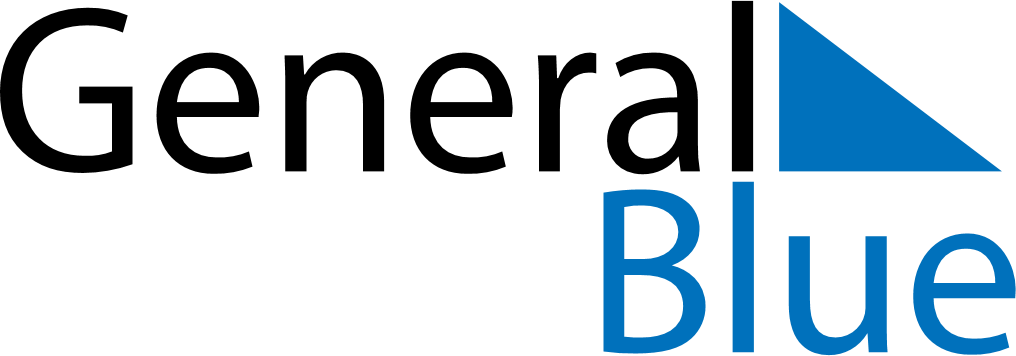 New Zealand 2019 HolidaysNew Zealand 2019 HolidaysDATENAME OF HOLIDAYJanuary 1, 2019TuesdayNew Year’s DayJanuary 2, 2019WednesdayDay after New Year’s DayFebruary 6, 2019WednesdayWaitangi DayApril 19, 2019FridayGood FridayApril 21, 2019SundayEaster SundayApril 22, 2019MondayEaster MondayApril 25, 2019ThursdayANZAC DayJune 3, 2019MondayQueen’s BirthdayOctober 28, 2019MondayLabour DayDecember 25, 2019WednesdayChristmas DayDecember 26, 2019ThursdayBoxing Day